Уважаемые главы сельских поселений!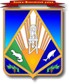 Муниципальное образованиеХанты-Мансийского автономного округа – ЮгрыХанты-Мансийский районОтдел по работе с сельскими поселениями администрации Ханты-Мансийского района628002, г. Ханты-Мансийск,ул. Гагарина, 214Тел. 35-27-84, 35-28-39E-mail: oprsp@hmrn.ruhttp://www.hmrn.ruГлавам сельских поселений Ханты-Мансийского района(по списку)[Номер документа][Дата документа]Начальник отделаДОКУМЕНТ ПОДПИСАН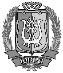 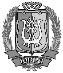 ЭЛЕКТРОННОЙ ПОДПИСЬЮСертификат  [Номер сертификата 1]Владелец [Владелец сертификата 1]Действителен с [ДатаС 1] по [ДатаПо 1]Петрова Л.В.